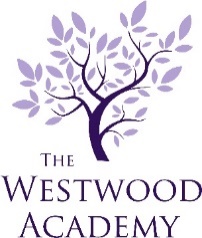 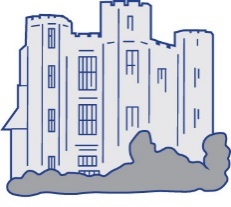 Head of TechnologyPerson Specification ATTRIBUTEDESSENTIALDESIRABLEEducation and QualificationsQualified Teacher StatusEvidence of appropriate professional developmentA good honours graduateKnowledge and understandingA sound knowledge and creative flair for their own teaching subjectA good understanding of strategic planning processes to meet the needs of the department in the medium and long-term futureAn understanding of the importance to raise standards within the department.An understanding of effective strategies to lead change and innovation in a department.An ability to analyse and interpret data from internal data systems drawing robust conclusions from it.Ability to apply knowledge to develop strategies for effective communications.Minimum experience of four years in teaching Technology.Experience of leading a whole school or extra-curricular activitySkills and AttributesThe ability to lead and work as member of a team in a purposeful and effective manner.Ability to use and interpret data to raise achievementThe ability to demonstrate a consistent commitment to high standardsAbility to build a high performing and cohesive teamPersistenceManagement of changePrioritisationStrategic VisionStrategic DevelopmentInvolvement in development planning Ability and potential to lead meetings effectivelyExperience of raising academic standards across the key stagesAbility to develop and implement policies and practices which reflect the school’s commitment to high achievement effective teaching and effective learning.Involvement in the formulation of departmental and whole school aims, policies and practicesInvolvement in self-evaluation.Teaching and LearningAn excellent classroom practitioner with a willingness to learn new teaching methods and good track record of success in pupil examination resultsExperience of lesson observation and quality assuranceInvolvement in key areas of the Secondary National StrategyMotivation and PersonalityRigorously professional in everythingA determination to deliver and be part of only the very best of learning activitiesFlexibility and ability to lead an effective team of professionalsCreative and imaginative thinkerConfident, highly motivated and self sufficientExcellent attendance record (no less than 5 days for illness in the last year).Stamina and good work ethicOutside interests